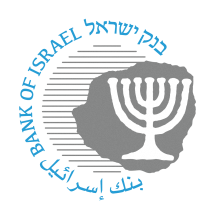 BANK OF ISRAELOffice of the Spokesperson and Economic InformationSeptember 12, 2023Press release:Project Sela demonstrates that retail CBDC can support access, cyber security and competition, while retaining cash featuresBIS Innovation Hub experiment was conducted jointly with Bank of Israel and Hong Kong Monetary Authority.Project tests new intermediary, the Access Enabler, that reduces liquidity and settlement risks and operating costs.Project Sela shows that, with preventative design, access to rCBDC does not compromise cyber security.https://www.bis.org/publ/othp74.pdfProject Sela, a joint experiment by the Bank for International Settlements (BIS) and the central banks of Hong Kong SAR and Israel, has proven the feasibility of a retail central bank digital currency (rCBDC) ecosystem that combines accessibility, competition and preventative cyber security, while retaining key advantages of physical cash.  The project, coordinated by the BIS Innovation Hub Hong Kong Centre, leverages the Bank of Israel’s cyber security expertise and ongoing work on the digital shekel with the Hong Kong Monetary Authority’s (HKMA) learnings from Projects Aurum and e-Hong Kong Dollar, as well as other Innovation Hub experiments on rCBDCs. A key policy goal of Sela was to promote an accessible, competitive and innovative rCBDC ecosystem that can serve a wide range of use cases. As such, it aimed to lower the barriers to entry for service providers and unbundle and redistribute the activities related to rCBDC accounts among public and private actors. Another important goal was to achieve a digital means of payment which preserves desirable attributes of cash, like being free from credit risk; is widely accessible and a safe means of payment and store of value; provides instant settlement; operates at a low cost; and maintains an appropriate level of privacy for end users. In Sela, the rCBDC ledger is operated by the central bank without compromising end user privacy as personal identifiers are obfuscated. Retail payments are therefore settled directly on the central bank’s balance sheet in a privacy-preserving manner, meaning instant finality for transactions. A novel type of intermediary, the Access Enabler, is a core part of the system. It handles all customer-facing rCBDC services without ever “holding” end users’ rCBDC at any point in the process, thus eliminating the need to hold funds to ensure liquidity or to reduce settlement risk. Moreover, the Access Enabler does not need to hold funds on its own balance sheet. This removes two significant sources of costs, complexity and risk when compared with current payment service providers. “Competition and innovation require a flourishing and open ecosystem with many different types of service providers. This was our initial goal in Project Sela as a proof of concept, and the project proved the feasibility of the model we had in mind. If central bank money is to go digital, cyber security is key, and the project provided an opportunity to discuss and study cyber security elements of CBDC with our partners. The Bank of Israel is honoured to collaborate with institutions that stand at the frontier of CBDC explorations,” said Andrew Abir, Deputy Governor of the Bank of Israel. “Project Sela explored the feasibility of a CBDC system where the central bank operates the retail ledger and a new type of intermediary, called an access enabler, provides broader access to the CBDC, promoting competition and innovation. It showed that this can be achieved without compromising cyber security or the privacy of end users from the central bank,” said Bénédicte Nolens, head of the BIS Innovation Hub Hong Kong Centre.   “Project Sela provided valuable practical insights into the cyber security, technological, legal and policy aspects of a retail CBDC implementation. While the HKMA has not yet taken a decision on whether and when to introduce a retail CBDC in Hong Kong, Project Sela’s outcomes will inform our ongoing exploration of a possible e-HKD. We hope Project Sela will also benefit other central banks in their own evaluations of different retail CBDC architectures,” said Howard Lee, Deputy Chief Executive of the HKMA.